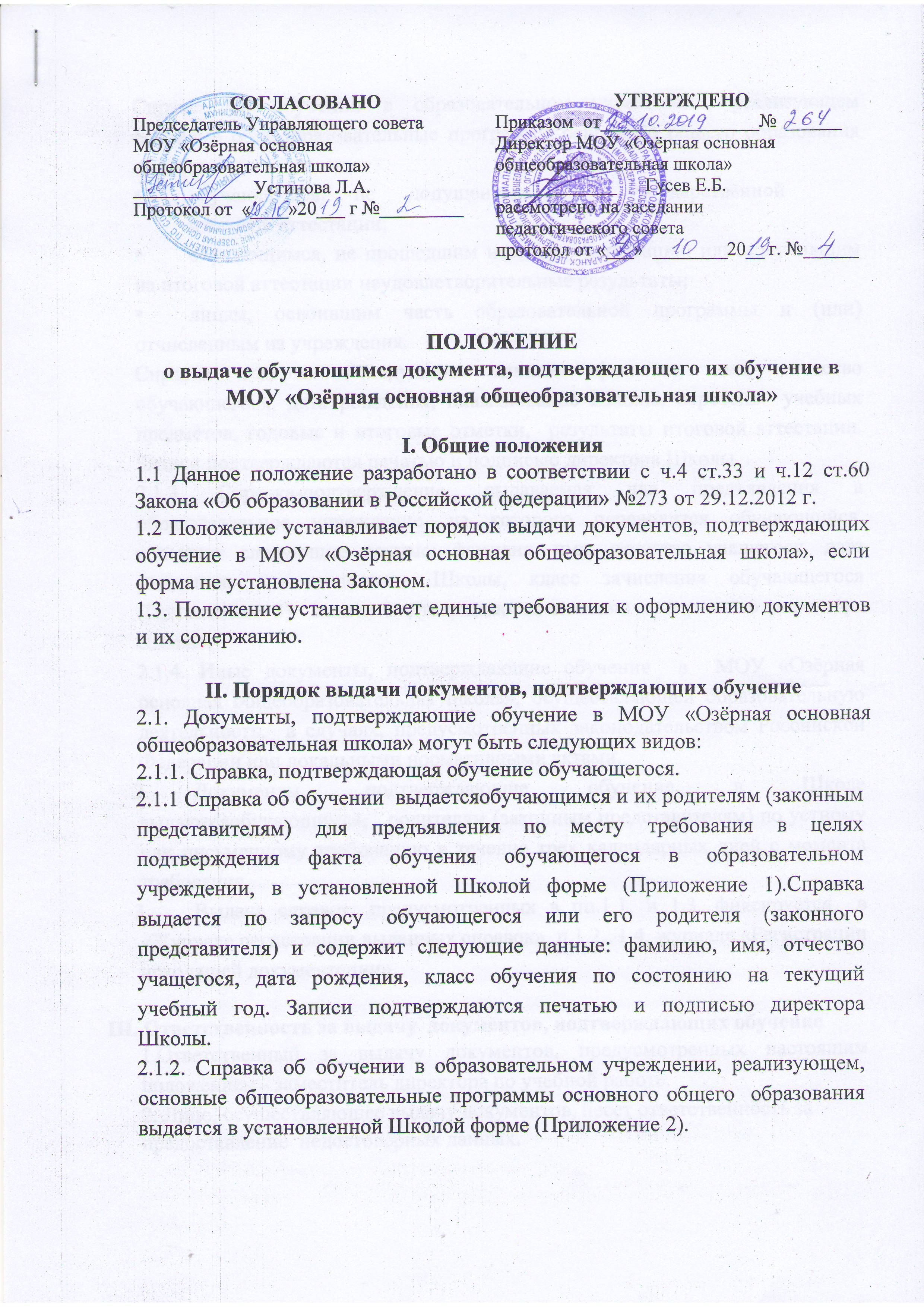 Справка об обучении в образовательном учреждении, реализующем основные общеобразовательные программы основного общего образования  выдается: обучающимся, 	не 	допущенным 	к 	государственной 	итоговой аттестации; обучающимся, не прошедшим итоговую аттестацию или получившим на итоговой аттестации неудовлетворительные результаты; лицам, освоившим часть образовательной программы и (или) отчисленным из учреждения. Справка содержит следующие данные: фамилия, имя, отчество обучающегося, дата рождения, наименование Школы, перечень  учебных предметов, годовые и итоговые отметки,  результаты итоговой аттестации. Записи подтверждаются печатью и подписью директора Школы.  2.1.3. Справка-подтверждение, выдаваемая для предъявления в образовательное учреждение, из которого переводится обучающийся, содержит следующие данные: фамилия, имя, отчество учащегося, дата рождения,  наименование Школы, класс зачисления обучающегося  (Приложение 3). Записи подтверждаются печатью и подписью директора Школы.  2.1.4. Иные документы, подтверждающие обучение  в  МОУ «Озёрная основная общеобразовательная школа», осуществляющей образовательную деятельность,  в случаях, предусмотренных законодательством Российской Федерации или локальными нормативными актами. Документы, подтверждающие обучение в Школе  выдаютсяобучающимся,   родителям (законным представителям) по устному или письменному требованию в течение трех календарных дней с момента требования. Выдача справок, предусмотренных в пп.1.1. и 1.3. фиксируется  в  «Журнале регистрации выданных справок», п.1.2., 1.4. журнале «Регистрации исходящей документации».  III. Ответственность за выдачу  документов, подтверждающих обучение1.Ответственный за выдачу документов, предусмотренных настоящим положением - заместитель директора по учебной работе. 2. Лицо, осуществляющее выдачу документов, несет ответственность за предоставление  недостоверных данных. Приложение 1	Угловой штамп  	С П Р А В К А  Дана настоящая____________________________ __________________________________________, ______________________________года рождения в том,  что он (она) действительно обучается в МОУ «Озёрная основная общеобразовательная школа» г.о. Саранск Республики Мордовия,  в ______классе Основание: классный журнал за _______  год.          Справка дана для представления по месту требования. Директор     ___________________         __________________________________                                                      (подпись)                                                                   (ФИО)       (М.П.)Приложение 2Справка об обучении в образовательном учреждении, реализующем основные общеобразовательные программы основного общего и (или) среднего общего образования Данная справка выдана ________________________________________________________________________(фамилия,________________________________________________________________________имя, отчество - при наличии)дата рождения "__" __________________ ____ г. в том, что он(а)  обучал(ась)ся в   _______________Муниципальном общеобразовательном учреждении________________________«Озёрная основная общеобразовательная школа»____________(полное наименование образовательного учреждения____________________г.о. Саранск, Республики Мордовия______________________и его местонахождение)_________________________________________________________________________ _________________________________________________________________________ в _________________ учебном году в __________________ классе и получил     по учебным предметам следующие отметки (количество баллов): Директор     ___________________         __________________________________                                                      (подпись)                                                                   (ФИО)Дата выдачи "_____" _______________ 20_____ г.     Регистрационный № ________       (М.П.)Приложение 3ОБРАЗЕЦ		СПРАВКА-ПОДТВЕРЖДЕНИЕ	Угловой штамп 	Школы 	дана ________________________________, _____________ года рождения в том, что он(а)  принят(а) в ______ класс    МОУ «Озёрная основная общеобразовательная школа»   г.о. Саранск,  Республики Мордовия, приказ №___ от _____________ 20___ г.  Справка дана для предъявления по месту требования. Директор     ___________________         __________________________________                                                      (подпись)                                                                   (ФИО)№ п/п	Наименование  учебных  предметовГодовая   отметка за  последний год обученияИтоговая   отметка Отметка,   полученная  на государственной  (итоговой)   аттестации,   или количество   баллов   по результатам  ОГЭ  1 2 3 4 5